Brussels, 18 January 2018NOTICE OF MEETING6th Mandate - Commission NAT10:30-11:00	Meeting of the political coordinators (in camera) (JDE 70)Draft agenda:11:00-13:00Adoption of the draft agendaCOR-2017-05648-00-03-CONVPOJ-TRADebate on the future of health systems with the participation ofVytenis ANDRIUKAITIS, Commissioner for Health and Food SafetyState of Play of WHO-CoR Memorandum of UnderstandingIntervention by Leen MEULENBERGS, WHO Representative to the European UnionApproval of the minutes of the 16th meetingCOR-2017-05649-00-00-PV-TRAStatement by the chairOrganisation of future workFor decision:Opinions on the basis of consultations (Rule 41(a)) - Appointment of rapporteursOwn-initiative opinions (Rule 41b) i))Decision to draw up an opinionAppointment of rapporteursOwn-initiative opinions (Rule 41b) ii))Decision to request Bureau authorisation for an opinionProvisional appointment of rapporteursDecisions not to draw up an opinionCOR-2017-05779-00-00-TCD-TRAOngoing work programme and decision on attributions by the presidentCOR-2017-05651-00-01-TCD-TRAContribution of the NAT commission to the Annual CoR Impact reportCOR-2017-05652-00-01-TCD-TRAFor discussion:Follow-up to opinionsCOR-2017-05650-00-01-TCD-TRAOpinions – Exchange of viewsLunchbreak 13:00-14:3014:30-18:30Opinions - Exchange of views Presentation and debate with members: "The EU-China tourism year 2018"Intervention by Anna ATHANASOPOULOU, Head of Unit for Tourism, DG GROW/European CommissionIntervention by Mr YANG Xiaoguang, Head of the political section, Chinese Mission to the EUDebate with membersPresentation and debate with members: "The European Travel Pass Initiative"Intervention by Françoise GUASPERE, Senior advisor of the Île-de-France office in Brussels and Project Leader of the European Travel Pass Initiative at NECSTouR, (Network of European Regions for Competitive and Sustainable Tourism)Debate with membersPresentation and debate with members "Agroforestry"Intervention by Olivier BAUDRY, Association for Agroforestry in WalloniaDebate with membersAny other businessConfirmation of the date of the next meeting: 9 March 2018 in BrusselsEnd of meetingAmendments must be submitted through the online tool for tabling amendments (available on the Members' Portal at: https://memportal.cor.europa.eu/).N.B.:	Only members of this commission and alternates delegated to attend the meeting will be entitled to travel and subsistence payments.Members are asked to use the online system for delegation of presence and voting rights in order to confirm their attendance at the meeting or to notify the secretariat of any delegation of presence to another member or alternate under Rule 5(2) of the Rules of Procedure. The online system is accessible through the Members' Portal on the CoR main website.The Helpdesk (+32-2-546-9697; email: helpdesk@cor.europa.eu) will be happy to provide any further assistance you may need._____________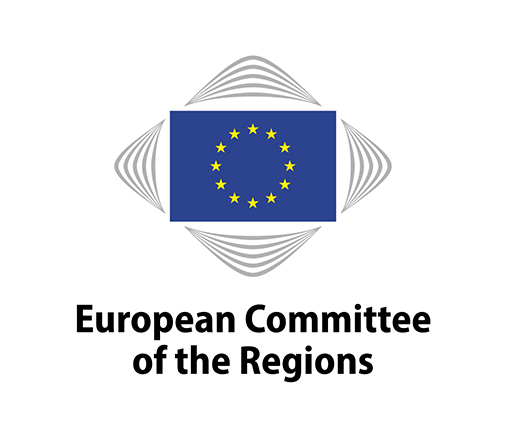 Meeting No17ChairOssi MARTIKAINEN (FI/ALDE)VenueCommittee building, rue Belliard 101, 1040 Brussels (JDE52)Date22/01/2018 11:00 - 18:30Amendment deadline09/01/2018 15:00 (Brussels time)Deadline for submitting a delegation of presence21/01/2018 at midnight (Brussels time)TitleMid-term review of the EU Forest StrategyRapporteurOssi MARTIKAINEN (ALDE/FI)Commission documentN/ADocumentCOR-2017-5782-00-00-DT-TRAType of opinionOwn-initiative (Article 307(4) TFEU)DossierNAT-VI/027Statement byMr Alfonso GUTIÉRREZ TEIRA, DG AGRI, European CommissionAdoption 9/03/2018Adoption planned for the plenary session16-17/05/2018TitleThe European Maritime and Fisheries Fund (EMFF) beyond 2020 – Investing in Europe's Coastal CommunitiesRapporteurAlberto NÚÑEZ FEIJÓO (EPP/ES)Commission documentN/ADocumentCOR-2017-5781-00-DT-TRAType of opinionOwn-initiative (Article 307(4) TFEU)DossierNAT-VI/028Statement byMrs Anna ZITO, DG MAREBulgarian Presidency of the Council of the European UnionAdoption9/03/2018Adoption planned for the plenary session16-17/05/2018Working languages:23Interpreting:(participants may speak in their own language)18BG/ES/CS/DA/DE/ET/EL/EN/FR/HR/IT/LV/LT/HU/NL/PL/RO/SK/FI/(participants may listen in)13ES/DA/DE/ET/EN/FR/HR/IT/LT/HU/NL/PL/FI